ÅRSPLAN FOR 2023/2024	TROLLSKOGEN BARNEHAGE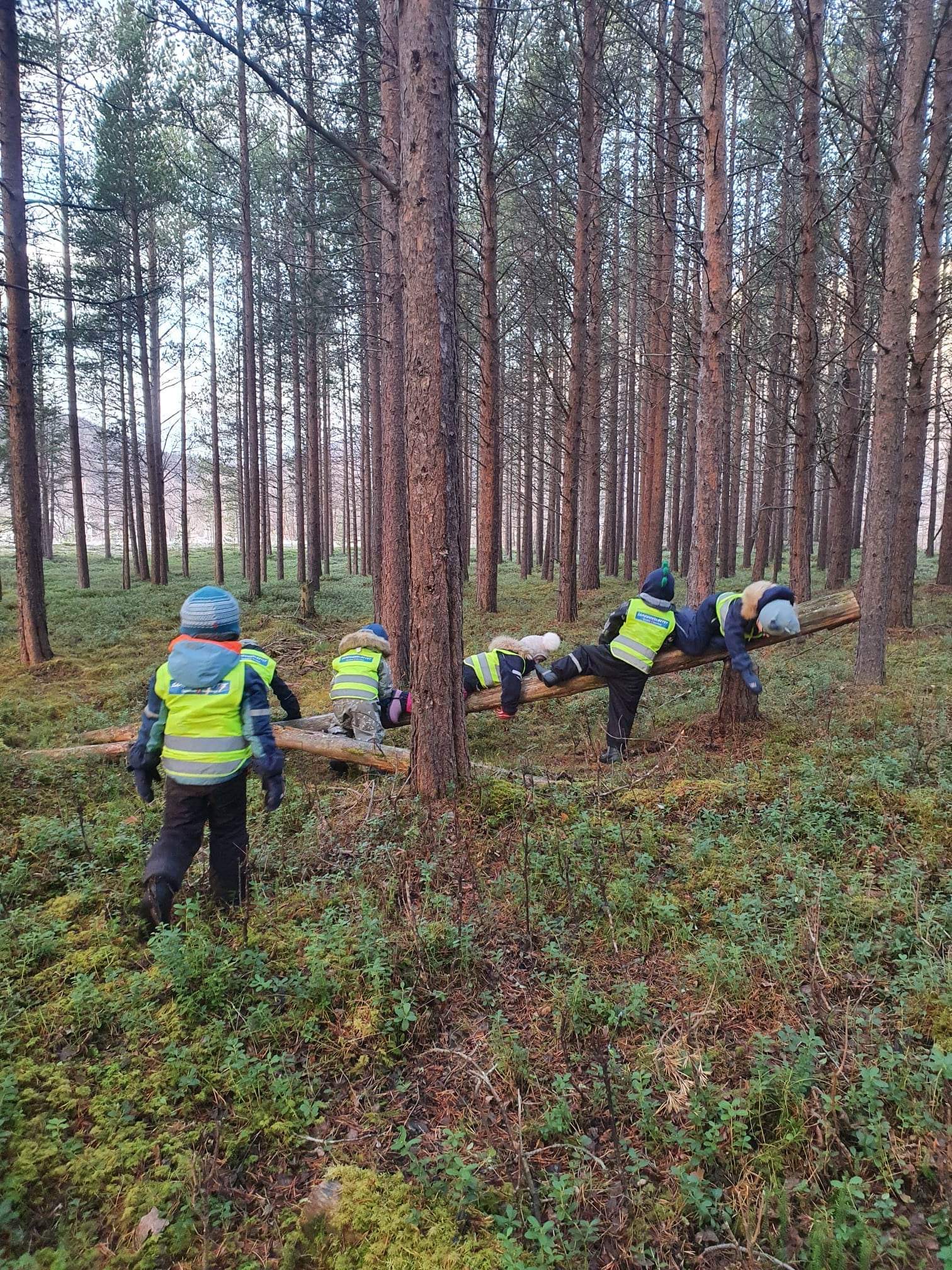 1.ForordVelkommen til et nytt barnehageår. Trollskogen barnehage er privat eid enavdelingsbarnehage etablert i 2006 og eies av Siv Gamst og Arnt Frøseth. Dette barnehageåret er vi en grunnbemanning på 3,4 årsverk med en styrer, pedagogisk leder, barnehagelærer og assistent. I løpet av dette barnehageåret vil vi etter hvert bli en fin gruppe på 11 barn i alderen 0-6 år.Trollskogen barnehage ligger like ved skolen i Rotsundelv. Vi har et godt samarbeid med skolen med tanke på overgangen barnehage – skole. Vi ligger i et område som er rikt på naturens goder. Tett innpakket av skog, så er skogen et naturlig bruksområde på nærmest daglig basis med tilgang på grillhytter, gapahuker, sykkelløype og skiløype. Fjæra er litt lengre unna, men vi benytter også denne i vår- og høstmånedene. Vi er ikke en frilufts barnehage, men vi er med i barnehagenettverket mer og bedre utetid. Årsplanen er et dokument som synliggjør det som skal foregå i vår barnehage ovenfor foreldre, og vårt arbeidsverktøy for personalgruppen gjennom barnehageåret. Barnehagen bruker Styrerassistenten som verktøy for å sikre at både ansatte, barn og foreldre blir best mulig ivaretatt i forhold til HMS. 2. Barnehagens formålBarnehagens innhold skal være allsidig, variert og tilpasset både enkeltbarn og barnegruppen. Barna skal få leke og utfolde skaperglede, undring og utforskertrang. Arbeidet med omsorg, danning, lek, læring, sosial kompetanse, kommunikasjon og språk skal sees i sammenheng og bidra til barns allsidige utvikling.3. DagsrytmeÅrshjul4. Vår virksomhet4.1 Pedagogisk grunnsynPedagogisk grunnsyn omhandler den virkelighetsoppfatning, de verdier og holdninger som danner grunnlaget for vår pedagogiske virksomhet. I vår barnehage innebærer dette at personalet har tenkt gjennom sitt arbeid og har gjort visse valg. Dette blir den pedagogiske plattformen som danner felles verdier, som personalet bruker i sitt arbeid med barna. I Trollskogen Barnehage er respekt, trygghet og omsorg de begrepene som alltid skal ligge i grunn for det vi gjør og uavhengig av tema.  4.2 Bemanning4.3 Møtevirksomhet og foreldresamarbeidVi er en liten barnehage, og må derfor legge møtevirksomheten vår til utenfor åpningstiden for å kunne ha et totalt søkelys på tilstedeværelsen sammen med barna. Vi har personalmøter to ganger i måneden der vi diskuterer den daglige driften og rutiner, samt planlegger aktiviteter og tema for måneden som kommer. Vi har foreldremøte to ganger i løpet av et barnehageår som strekker seg fra august til juli. Det første har vi på høsten, som oftest i oktober. Det andre er på våren, som oftest i april. I de samme månedene har vi foreldresamtaler i forhold til enkeltbarn.  I forkant av foreldresamtalene vil det bli gjennomført barnesamtaler. Egen info angående foreldremøte vil bli utlevert/hengt opp på oppslagstavle, når den tiden nærmer seg. Foreldresamtalene foregår i motsetning til andre møter, innenfor åpningstiden til barnehagen. Samarbeidet mellom barnehagen og foreldre, er av enorm betydning. Vi bygger denne på gjensidig respekt og anerkjennelse, der barnas behov og utvikling er i fokus. Vi setter verdien av et generelt godt samarbeid med barnas hjem og foreldre høyt. Et godt samarbeid er viktig for barnas utvikling og læring. Samarbeidsutvalget skal ha minimum to møter pr. år, høst for å godkjenne årsplan og vår for evaluering. Styrer og foreldrerepresentanten setter saksliste for møtene. Samarbeidsutvalget består i år av: eier Siv Gamst, ansatt Ulrikke Fredriksen, foreldrerepresentant:...............................4.4 Planlegging, dokumentasjon og vurderingVi er en pedagogisk virksomhet som skal planlegge, dokumentere og evaluere. Vi tar bilder av hverdagsaktiviteter, planlagte aktiviteter, tema arbeid, turer, lek og sosialt samspill. Planene skal bidra til kontinuitet og progresjon for enkeltbarn og barnegruppen. Skriftlige planer som årsplanen og månedsplaner er viktige arbeidsverktøy, samtidig som de gir foreldre og ikke minst barn, en oversikt over hva som skal skje i barnehagen. I tillegg til bilder, dokumenterer vi skriftlig alle aktiviteter som vi gjør underveis. Disse blir synliggjort for foreldre daglig via loggen i eBarnehage. Vi dokumenterer og evaluerer måneden som har gått på personalmøtene. Gjennom planlegging, refleksjon, dokumentasjon og vurdering legges grunnlaget for å finne barns behov og interesser, som igjen gir grunnlaget for videre utvikling og læring samt sikre at alle barn får et tilbud i tråd med barnehageloven og rammeplanen.4.5 MåltiderVi skal bidra til at barna har et sunt, næringsrikt og variert kosthold. Til brødmåltidene kan vi med stolthet si at vi baker brødene våre selv Frokost ordner foresatte og medbringes barnehagen om frokosten ikke inntas hjemme. På ettermiddagen serveres et ekstra måltid med brød først og frukt. Ved bursdag får barna velge fra egen bursdagsmeny. Vi tar utgangspunkt i Helsedirektoratets veiledning om mat og kosthold i barnehagen.4.6 Inkludering og likeverdI vår barnehage har vi nulltoleranse for mobbing og utestengelse. Det har kommet ny lov om nettopp dette som skal sikre at barn har et trygt og godt barnehagemiljø. Den fremmer helse, trivsel og læring for alle barn. Loven omhandler også at barnehagen skal jobbe forebyggende slik at barn ikke opplever barnehagen som utrygg og har et godt barnehagemiljø, samt nulltoleranse mot krenkelser som utestenging, vold, diskriminering og trakassering.  Vi jobber systematisk med å plukke dette opp gjennom observasjoner, og ved tegn på at noen barn ikke har lekekamerater eller mobbes, så settes tiltak i gang i forhold til våre prosedyrer. Gjennom ny lov har vi en aktivitetsplikt til å handle hvis noen barn blir mobbet eller krenket i barnehagen.Vi jobber forebyggende mot utestenging/mobbing ved å ha fokus på dette i all vår virksomhet, samtaler, samlinger aktivitet og lek. Gjennom å lære sine egne følelser å kjenne, vet også barna hvordan andre barn føler det i ulike situasjoner. Vi har et høyt fokus på læring om følelser, da vi ønsker empati og sympati i barnegruppa. Vi lærer også barna at alle mennesker er forskjellige, og da ikke bare i forhold til kultur og religion, men også hvordan vi er ulike i forhold til personlighetstrekk. Vi er utadvendte, innadvendte og vi liker alle sammen ulike ting. Dette har vi fokus på, slik at ingen blir ekskludert uavhengig av hvem de er og hvordan de er. Vi betyr alle sammen like mye.4.7 LikestillingVi jobber aktivt med å ha et leke- og læringsmiljø som motvirker at tradisjonelle kjønnsrollemønster blir opprettholdt. Vi ønsker likestilling mellom gutter og jenter, der vi er rollemodeller som ter oss deretter også. Alle barna blir gitt de samme mulighetene innenfor aktiviteter og opplevelser, der de selv skal få finne ut hvem de er og hva de ønsker å bli i fremtiden. Vi skal legge til rette for dette og ikke undergrave barnas personligheter og ønsker de selv sitter inne med.4.8 ProgresjonSom barnehage der vi har alle barna (0- 6 år) samlet på samme avdeling, så er det mange fordeler å hente. De minste barna lærer veldig mye av de største. Samtidig legger vi til rette slik at de minste barna skjermes fra de største, og motsatt, i løpet av hverdagen. På turdager deles de også ofte opp etter denne alderen, da de største har helt andre motoriske forutsetninger for å dra på lengre turer.I tillegg jobber vi også opp mot å ha egne gruppeinndelinger når det kommer til ulike aktiviteter. Det vil si at det til tider er ulike aktiviteter innenfor de ulike aldersgruppene. Men vi tenker også individuelle behov og forutsetninger. Noen barn er kommet lengre enn andre når det gjelder motorikk, språk og sosial kompetanse, og dette tar vi hensyn til underveis. Vi har et høyt fokus på språkutvikling, og her er det progresjon som er det aller viktigste. At utviklingen går fremover og ikke stagnerer, eller i verste fall tar et steg tilbake, er noe vi alltid følger med på. Vi har en progresjonsplan som tar utgangspunkt i rammeplanen med aldersinndeling.5. Satsningsområde: 5.1 Mere og bedre utetidVi fortsetter med «Mer og bedre utetid», som er et samarbeid med Nord-Troms Friluftsråd. De bidrar med kompetanse, aktuelle temaer og masse gode tips til aktiviteter i bhg årer rundt5.2 Kompetanseløftet for spesialpedagogikk og inkluderende praksisDe fire Nord-Troms kommunene har gått inn i en nasjonal satsning som omhandler barnehage, skole og PPT. Gjennom dette fireårs prosjektet skal vi øke kompetansen og forståelsen av spesialpedagogisk hjelp/ spesialundervisning som integrert del av ordinær opplæring, samt utforme universelle tiltak på systemnivå. Vi sal få økt kompetanse på hvordan vi tidlig kan avdekke, analysere og iverksette spesialpedagogiske tiltak. Dette barnehageåret vil fokuset være på adferd og hvordan inkludere barn med utfordring inn i barnegruppa.6. Livsmestring og helse	”Barnehagen skal ha en helsefremmende og forebyggende funksjon og bidra til å utjevne sosiale forskjeller. Barnas fysiske og psykiske helse skal fremmes i barnehagen. Barnehagen skal bidra til barnas trivsel, livsglede, mestring og følelse av egenverd og forebygge krenkelser og mobbing. Barnehagen skal være et trygt og utfordrende sted der barna kan prøve ut ulike sider ved samspill, fellesskap og vennskap. Barna skal få støtte i å mestre motgang, håndtere utfordringer og bli kjent med egne og andres følelser. Barna skal ha mulighet til ro, hvile og avslapping i løpet av barnehagedagen. I vår barnehage har vi nulltoleranse for mobbing og krenkelser. Barn skal ikke mobbes eller krenkes av hverken barn eller voksne. Etter det er kommet endringer i Barnehagelovensom trer i kraft 1.januar 2021, medfører dette at vi har en aktivitetsplikt i forhold til barn som opplever.at barnehagemiljøet ikke er trygt og godt.. Vi jobber forebyggende med krenkelser og mobbing primært i samlingsstund, men også holdningsskapende arbeid i samspill med barn. Barnehagen skal være en arena for daglig fysisk aktivitet og fremme barnas bevegelsesglede og motoriske utvikling. Måltider og matlaging i barnehagen skal gi barna et grunnlag for å utvikle matglede og sunne helsevaner”. RP Barnehagen har oppstartssamtaler med alle forelderne som starter i barnehagen. Det er via interkommunalt sammarbeid, utarbeidet nye retningslinjer for oppstartssamtaler i barnehagen. Vi har fått større kunnskap om seksuelt misbruk og vold. Alle barnehagens ansatte har gjennomgått flere kurs samt et e-læringsprogram i dette temaet. Barnehagen har også tatt i bruk samtalekort laget for barnehager av Statens Barnehus. Verktøyet heter Stopp! Min kropp! og brukes til samtaler og refleksjon i samlingsstund.                                                                           7. Barns medvirkningBarnehagen skal ivareta barnas rett til medvirkning ved å legge til rette for og oppmuntre til at barna får gitt utrykk for barnehagens daglige virksomhet, jf barnehageloven §1og § 3, Grunnloven §104 og FN`s barnekonvensjon art.12 nr. 1.Vi tenker at barns medvirkning handler om at hvert enkelt barn har rett til å erfare at deres stemme blir tatt på̊ alvor og at det blir tydeliggjort i fellesskapet. For å kunne vite hva barnas meninger og tanker er, må̊ vi voksne være tilgjengelige, engasjerte og vise interesse for hva barna er opptatt av. Barns medvirkning er i stor grad avhengig av de voksnes holdninger i møte med barna. Derfor er det viktig at vi er bevisst på vår rolle i møte med barna og stadig evaluere vår praksis slik at vi sikrer at alle blir hørt og respektert for sine tanker og innspill. Rammeplanen er tydelig på̊ at vi skal legge til rette for en praksis hvor barnets stemme skal være synlig og at barna skal ha en reell mulighet for innflytelse i sin hverdag her i barnehagen. Det handler om å gi barna medansvar i demokratiske prosesser, hvor de får verdifull erfaring med å bli tatt på̊ alvor, at ikke alle tenker likt og det ikke alltid blir slik man selv ønsker. I vår barnehage kommer det til utrykk gjennom at vi spør barna, har egne planleggingssamlinger for månedsplanen, samtaler eller i andre sammenhenger. De får komme med forslag til aktiviteter og hva de ønsker å gjøre både inne og ute.. Det kan være deltakelse i rutinearbeid som vil si dekke på, ordne til lunsj, hjelpe til med påkledning, måking, legging av barn, planlegging av aktiviteter for en måned med innspill på tema og innhold, hvor vi skal gå på tur osv.8. Danning gjennom omsorg, lek & læringTrygghet og omsorg er det viktigste som vi tilbyr i vår barnehage. Trivsel og trygghet er grunnlaget for god læringVi er kjent for å ha et høyt fokus på hverdagsaktiviteter, ettersom dette i tillegg til å være en god arena for språkstimulering, er en arena hvor vi tar oss god tid til hvert enkelt barn. Barna som bruker bleie og/eller sover på dagtid, synger vi for under påkledning, bleieskift og legging. Det er også godt med et fang å sitte på når en akkurat har våknet. Vi tar oss god tid slik at vi unngår stressede situasjoner.De ansatte i vår barnehage skal opptre som gode rollemodeller. Vi gir av oss selv og vi deler erfaringer med barna. Danning handler blant annet om å utvikle evnen til å reflektere over egne handlinger og væremåter. Rammeplanen sier at ”Danning skjer i samspill med omgivelsene og med andre ord er en forutsetning for meningsdanning, kritikk og demokrati. Gjennom gode danningsprosesser settes barn i stand til å håndtere livet ved at de utvikler evnen til å forholde seg prøvende og nysgjerrig til omverdenen og til å se seg selv som et verdifullt medlem av et større fellesskap”.                       Dette er også en av grunnene til at barna får lede mange av samlingsstundene selv. Barn lærer av hverandre og i ei gruppe så lærer de seg også betydningen av seg selv i sammenheng og samspill med andre barn. De lærer seg også å ta hensyn til hverandre og hverandres ulike evner og egenskaper. Vi har også et høyt fokus på at barna skal hjelpe hverandre der det er mulig, for å se nytten og verdien i dette.1-2 år: språkstimulering, nærhet, støtte, trygghet, 			         3-4 år: språkstimulering, sosial kompetanse                                           5-6 år: språkstimulering, selvstendighetstrening, skoleforberedende aktiviteter-egen plan felles for Nordreisa kommune.9. LekVi har et stort mangfold av inneleker og ute leker. Men, det vi er mest opptatte av er kreativiteten i barns lek. Utforskertrang og gleden av å gjøre rolle leken til sin egen. Gjennom eventyr, sang og fortellinger, så forsøker vi alltid å skape et litt ”magisk” miljø, der barna tar historiene med seg inn i leken. Hos oss får barna i tillegg lov til å klatre i trær og de får lov til å ha sine private ski og sykler tilgjengelige i barnehagen. God grovmotorikk åpner et hav av muligheter innenfor lekens verden, og dette ønsker vi å bidra til. Innimellom lager vi temarom. Dette gjør vi utfra barnas interesse og tema vi jobber med. Vi er bevisste voksne, som observerer barnas lek der de har behov for å leke på egenhånd, og vi inntar aktive roller i leken der det er behov. Dette gjør vi både for å bringe inn nye ideer til barnas lek, men også for å sikre at ingen barn faller utenfor leken. Alle skal få ha lekekamerater hos oss. Også her har jobben vår med å bevisstgjøre barna på følelse man har, gjort et positivt utslag der vi har veldig empatiske barn som tar vare på hverandre og også hjelper til med å sørge for at ingen faller utenom.10. De syv fag områdene10.1 Kommunikasjon, språk og tekstRammeplanen sier: Gjennom arbeid med fagområdet skal barnehagen bidra til at barna får utforske og utvikle sin språkforståelse, språkkompetanse og et mangfold av kommunikasjonsformer. I barnehagen skal barna møte ulike språk, språkformer og dialekter gjennom rim, regler, sanger, litteratur og tekster fra samtid og fortid. Barnehagen skal bidra til at barn leker med språk, symboler og tekst og stimulere til språlig nysgjerrighet, bevissthet og utvikling. I barnehagen skal barna få mulighet til å erfare ulike formidlingsmåter av tekster og fortellinger, som kilde til estetiske opplevelser, kunnskap, refleksjon og møter med språk og kultur. Personalet skal invitere til utforsking av både muntligespråk og skriftspråk.  Vi har alltid et høyt søkelys på eventyr/fortellinger i vår barnehage. Vi varierer mellom høytlesning, muntlig fortelling fra forskjellige kulturer, tilpasset alder og nivå. Vi jobber mye med hvordan vi lar den daglige samtalen med barna, der tanker og følelser skal ha sin naturlige plass. De minste barnas kroppsspråk observeres og tolkes i hver eneste situasjon, slik at også de nonverbale barna skal føle seg sett og forstått, som igjen bidrar til trygghet.  Gjennom arbeid med dette fagområdet fokuserer vi på å utrykke følelser, tanker meninger og erfaringer på forskjellige måter. Vi ser mye på hvordan vi bruke språket i relasjoner, deltakelse i lek og som redskap for å løse konflikter.10.2 Kropp, bevegelse, mat & helseRammeplanen sier: Vaner og handlingsmønstre tar form allerede fra tidlig alder. Gode vaner som tilegnes i barnehagealder, kan vare livet ut. Barnehagen skal legge til rette for at alle barn kan oppleve bevegelsesglede, matglede og matkultur, mentalt og sosialt velvære og fysisk og psykisk helse. Barna skal inkluderes i aktiviteter der de kan få være i bevegelse, lek og sosial samhandling og oppleve motivasjon og mestring ut fra egne forutsetninger. Barnehagen skal bidra til at barna blir kjent med kroppen sin og utvikler bevissthet om egne og andres grenser. Gjennom arbeid med fagområdet skal barna få mulighet til å sanse, opp- leve, leke, lære og skape med kroppen som utgangspunkt. Gjennom med- virkning i mat- og måltidsaktiviteter skal barna motiveres til å spise sunn mat og få grunnleggende forståelse for hvordan sunn mat kan bidra til god helse.Vi har et veldig stort uteområde i forhold til barneantallet. Vi lar barna klatre i trærne så lenge de kommer seg opp og ned selv. Når snøen kommer, begrenser vi bruken da skotøy ikke egner seg for klatring. Vi har ofte bevegelsesleker for barna, slik at de får økt sitt repertoar av leker de selv kan ta med seg videre. Vi skal også arbeide med å etablere gode vaner for hygiene og variert kosthold samt at barna blir kjent med egne behov. I forhold til vår satsningsområdet  « Mere og bedre utetid», vil vi ha større fokus på å videreutvikle motoriske ferdigheter, risikomestring, kroppsbeherskelse, koordinasjon og fysiske egenskaper og legge til rette for trivsel, glede og mestring i både inne og ute. Vi skal jobbe mye med risikomestring i lek. 10.3 Kunst, kultur & kreativitetRammeplanen sier: Opplevelser med kunst og kultur i barnehagen kan legge grunnlag for tilhørighet, deltakelse og eget skapende arbeid. I barnehagen skal barna få estetiske erfaringer med kunst og kultur i ulike former og organisert på måter som gir barna anledning til utforsking, fordypning og progresjon. Barna skal støttes i å være aktive og skape egne kunstneriske og kulturelle uttrykk. Barnehagen skal legge til rette for samhørighet og kreativitet ved å bidra til at barna får være sammen om å oppleve og skape kunstneriske og kulturelle uttrykk.Fagområdet omhandler uttrykksformer som billedkunst og kunsthåndverk, musikk, dans, drama, språk, litteratur, film, arkitektur og design. Barnehagen skal la barna møte ulike kunstneriske og kulturelle uttrykk som gjenspeiler et mangfoldig samfunn og ulike tidsepoker. I arbeid med fagområdet skal personalet stimulere barnas nysgjerrighet, utvide deres forståelse og bidra til undring, undersøkelser, utprøvinger og eksperimentering. Barnehagen må legge til rette for og videreutvikle barnas kreative prosesser og uttrykk.Vi har alltid tilgjengelige fargeblyanter og tusjer for barna, ute som inne. Et rikt spekter av maling er vi også i besittelse av, og det samme gjelder perler, smykkeredskaper og det meste som tenkes kan innenfor forming. Vi benytter ofte månedens tema som inspirasjon for barna når de skal lage sine egne håndarbeid. Utendørs så har vi barneverktøy, slik at barna får grunnleggende læring om snekring, saging og spikking når de er modne for dette. Vi har også fokus på at barna skal samarbeide om enkelte håndverk, slik at de får oppleve gleden av å skape noe sammen.10.4 Natur, miljø & teknikkDette sier rammeplanen: Opplevelser og erfaringer i naturen kan fremme forståelse for naturens egenart og barnas vilje til å verne om naturressursene, bevare biologisk mangfold og bidra til bærekraftig utvikling. Barnehagen skal bidra til at barna blir glade i naturen og får erfaringer med naturen som fremmer evnen til å orientere seg og oppholde seg i naturen til ulike årstider.Barnehagen skal legge til rette for at barna kan få et mangfold av naturopp- levelser og få oppleve naturen som arena for lek og læring. Barnehagen skal legge til rette for at barna kan forbli nysgjerrige på naturvitenskapelige fenomener, oppleve tilhørighet til naturen og gjøre erfaringer med bruk av teknologi og redskaper.Vi ligger i et område der vi har skog og natur over alt rundt oss. Vi har ikke faste tur dager, men vi er flere dager i uken på spontane turer ut i naturen. Selv inne på barnehagens område, så hender det titt og stadig at ekorn løper av gårde og opp i trærne våre. Bare et par hundre meter unna,så ligger det en gapa huk som vi flittig benytter. I forhold til satsningen på «Mere og bedre utetid» og årstidene, skal vi gjennomføre aktiviteter ute i forhold til jakt og fangst, bearbeiding av råvarer, bærekraftig utvikling samt oppleve å utforske naturen og naturens mangfold gjennom alle årstider.10.5 Etikk, religion & filosofiDette sier rammeplanen: Etikk, religion og filosofi er med på å forme måter å oppfatte verden og mennesker på og preger verdier, normer og holdninger. Fagområdet retter særlig oppmerksomhet mot barnehagens samfunnsmandat og verdigrunn- lag i et samfunn preget av livssynsmangfold. Barnehagen skal la barna få kjennskap til fortellinger, tradisjoner, verdier og høytider i ulike religioner og livssyn og erfaringer med at kulturelle uttrykk har egenverdi. Barnehagen skal skape interesse for samfunnets mangfold og forståelse for andre menneskers livsverden og levesett. Gjennom å samtale om og undre seg over eksistensielle, etiske og filosofiske spørsmål skal barn få anledning til selv å formulere spørsmål, lytte til andre, reflektere og finne svar. Slik skal barnehagen bidra til å legge grunnlag for kritisk tenkning og dømmekraft.Hos oss er det alltid rom for undring, ettertanke og gode samtaler. Evnen til å løse konfliktsituasjoner med kreative løsninger er noe vi alltid har et høyt fokus på. Harmoni og toleranse er essensielle. Vi er bevisste på vårt yrkesetiske ansvar omkring dette fagområdet. Vi skal også bidra til at  de får kjennskap til at det er mange ulike måter å forstå ting på og leve sammen på og forstå verdien av likheter og ulikheter. Vi er også opptatte av at barna får ha, og ikke minst skape sin egen identitet. Der de skal bli møtt med anerkjennende holdninger. 10.6 Nærmiljø & samfunnDette sier rammeplanen: Barns medvirkning i det indre liv i barnehagen kan være første skritt for å få innsikt i og erfaring med deltakelse i et demokratisk samfunn. Barnehagen skal bidra til at barn møter verden utenfor familien med tillit og nysgjerrighet. Den skal legge vekt på å styrke kunnskap om og tilknytning til lokalsamfunnet, natur, kunst, kultur, arbeidsliv, tradisjoner og levesett. Barn skal medvirke i å oppdage nærmiljøet sitt.I vår barnehage er vi veldig opptatte av samarbeid, og at barna må hjelpe hverandre. Dette for å se verdien i begge deler.  Alle har en påvirkning i et fellesskap, og hos oss er alle likeverdige. I vårt nærmiljø har vi en gård som vi kan besøke. Vi forteller barna om historiske endringer i lokalsamfunnet vårt. Vi har høyt fokus på å arbeide med likestilling hva gutter og jenter angår, der begge kjønn får varierte utfordringer samt like mye oppmerksomhet. 10.7 Antall, rom & form Dette sier rammeplanen: Fagområdet handler om å oppdage, utforske og skape strukturer og hjelper barna til å forstå̊ sammenhenger i naturen, samfunnet og universet. Barne- hagen skal synliggjøre sammenhenger og legge til rette for at barna kan ut- forske og oppdage matematikk i dagligliv, i teknologi, natur, kunst og kultur og ved selv å være kreative og skapende. Arbeid med fagområdet skal stimulere barnas undring, nysgjerrighet og motivasjon for problemløsing.Fagområdet omfatter lekende og undersøkende arbeid med sammenligning, sortering, plassering, orientering, visualisering, former, mønster, tall, telling og maling. Det handler også̊ om å stille spørsmål, resonnere, argumentere og søke løsninger.. På samme måte som vi gjennom hele hverdagen har et høyt fokus på språk, så har vi også fokuset rettet inn mot dette fagområdet. Årsaken er at dette er et fagområde som kan tilknyttes det aller meste. Vi teller alt vi kommer over. Vi har også allsidige aktiviteter som stimulerer begrepsforståelsen hva ulike matematiske former og fenomener angår. Vi undrer oss i hverdagen sammen med barna, der vi snakker om likheter, ulikheter, størrelser og antall. Vi stimulerer barnas evne til logisk tenkning. Vi har et godt spekter med ulike spill som barna alltid har tilgang til, som stimuli innenfor dette fagområdet.11. OvergangerNår barnet begynner i bhg skal vi i samarbeid med foreldrene legge til rette for at barnet får en trygg og god start i bhg. Vi bruker en ansatt til å være tilgjengelig for nye barn hele tiden de første dagene. En tilvenning varer normalt i tre dager, der barnet på den tredje dagen får prøve seg litt alene i barnehagen uten at foreldrene er til stede. Men dette er individuelt. Vi må alltid se an hvert enkelt barn og dets behov. Barnet skal få tett oppfølging den første tiden slik at barnet kan oppleve tilhørighet og trygghet til å leke, utforske og lære.Vi ligger like ved Rotsundelv skole, der majoriteten av våre barn starter etter endt barnehagealder. Samarbeidet med skolen er veldig viktig, og derfor har vi samarbeid som strekker seg gjennom hele barnehageåret, og ikke bare på våren for førskolebarna. Dette barnehageåret har vi fire førskolebarn.Vi har en egen førskoleklubb som har opplegg en gang i uka. Vi skal jobbe utfra en felles plan for alle førskolebarn i kommunene. En gang i måneden har vi fast aktivitetsdag med skolen. Da er vi sammen med 1. og 2. klasse halve skoledagen. Denne dagen tilbringes som regel ute. Dette dreier seg i hovedsak om turer i nærområdet med enkle aktiviteter samt at barna får bli kjent med hverandre i lekegruppe, men kan også inneholde både pedagogisk og fagrettede aktiviteter. I tillegg drar vi på svømming en til to ganger i året med skolen. Erfaringene med aktivitetsdagene sammen med skolen har gjort at barna kjenner alle som går i 1. og 2. klassen veldig godt, samt får bli godt kjent med læreren som de skal ha når de begynner på skolen.Nytt i år er at det er at det vil bli laget en felles førskoleplan for alle barnehagene i kommunen som skal sikre at skolestarterne har mest mulig likt utgangspunkt med seg fra barnehagen når de begynner på skolen. 07.00Barnehagen åpner. Tidligvakten tar imot alle barn og foreldre som kommer. Vi har ikke et fast tidspunkt for frokost, men har åpen frokost fra barna kommer og frem til kl. 8.45. De som ikke kommer før 08.30 må ha spist frokost hjemme. Fra kl. 7.00 er det fri lek, der vi også legger til rette for bordaktiviteter som perling og tegning, samt legger til rette for bruk av konstruksjonslek som lego, duplo og tog bane. 08.45Frokosten avsluttes, og det er felles ryddetid. Barna rydder i samarbeid med de voksne. De som bruker bleier, har dagens første runde med bleieskift.09.00Samlingsstund (Tar den senere hvis vi går tidlig ut).09.30 -10.30”Den gylne time”: Navnet har sitt opphav pga. anledningen for å gjennomføre enten planlagte aktiviteter eller spontane. Dette vil være spontane turer, bevegelsesleker eller bordaktiviteter om vi er inne. Vi deler opp og har aktivitet eller leker i grupper.10.30De minste som har behov spiser og gjøres klar til legging. 11.00Lunsj. Vi baker egne brød i barnehagen, og har minst en varmlunch i løpet av uka12.00 - 14.30Her er det  anledningen for å gjennomføre enten planlagte aktiviteter eller spontane. Dette vil være spontane turer, bevegelsesleker eller bordaktiviteter om vi er inne men også mulighet for hvilestund med lydbok eller høytlesning.14.00Fruktmåltid med påfyll av brødskiver og knekkebrød til alle barna. Vi leser gjerne en bok mens de spiser. Det er også en sjekkrunde i forhold til bleier etter dette måltidet.16.00Barnehagen stenger. Tilbakemeldinger for hvordan dagen har vært, tas ved hver enkelt henting. Logg fra dagen finner dere i  ebarnehage.no.09.08.23Barnehagen åpner25.12.23 – 03.01.23Juleferie/ plandag04.01.24Barnehagen åpner06.03.23Barnehagen stengt – Plandag?25.03.24 – 02.04.24Påskeferie09.05.24Barnehagen stengt Kristi himmelfartsdag10.05.24Barnehagen stengt - Planleggingsdag17.05.24Barnehagen stengt – Grunnlovsdag20.05.24Barnehagen stengt – 2. pinsedag08.07.24-07.08-24FerieSiv GamstDaglig leder/ styrerUlrikke Sæther FredriksenPedagogisk lederRita bakkeAssistentPhatterawadee JajuntukAssistent